Всероссийская акция "День эколога в России".На сегодняшний день взаимодействия природы с человеком выросли в глобальную экологическую проблему. В рамках сетевого взаимодействия детских садов микрорайона Октябрьского г. Новочеркасска был проведён экологический фестиваль "Берегите Землю".Целью фестиваля было познакомить детей с березой, ставшей символом России; учить замечать красоту родной природы и заботится о ней.В фестивале приняли участие дети подготовительных групп МБДОУ детского сада 23 г. Новочеркасска – Б. Ашура, З. София, Д. Вероника, П. Ульяна, П. Екатерина, К. Варвара, Б. Алиса, Ш. Богдана, Ш. Альфия, И. Дарья, К. Алиса, Н. Алиса. Педагоги: Мусаева Р.З., Носулина И.С., Шамраева В.М., Бочалова Е.В., Каплина Л.М.Без природы жить нельзя - деревья лучшие друзья! Береги и охраняй наш зелёный дивный край!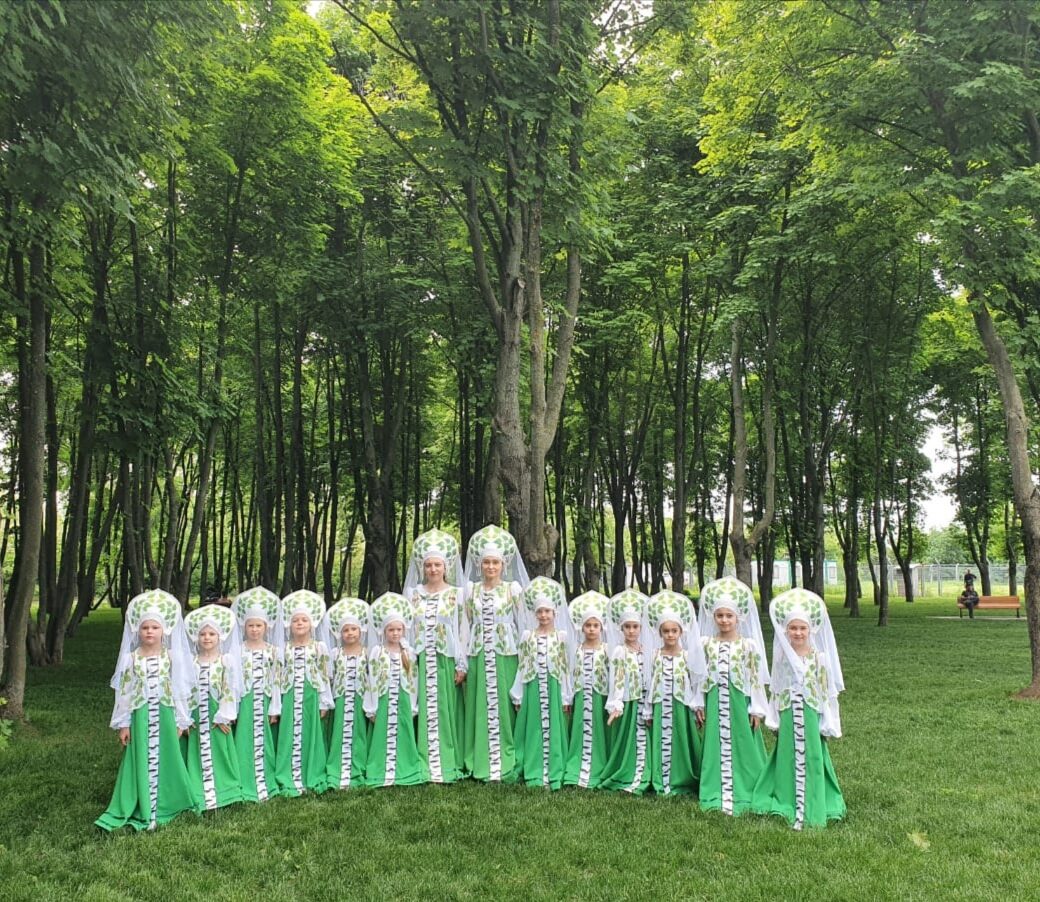 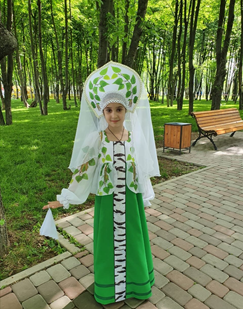 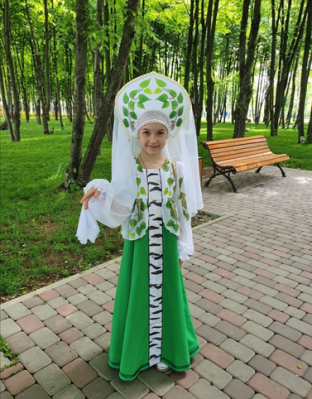 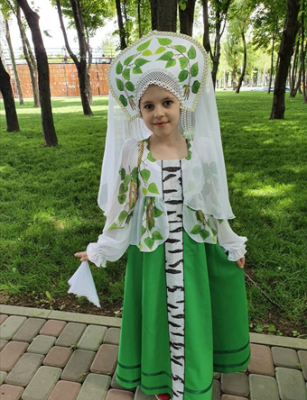 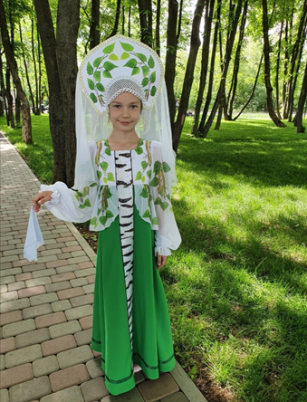 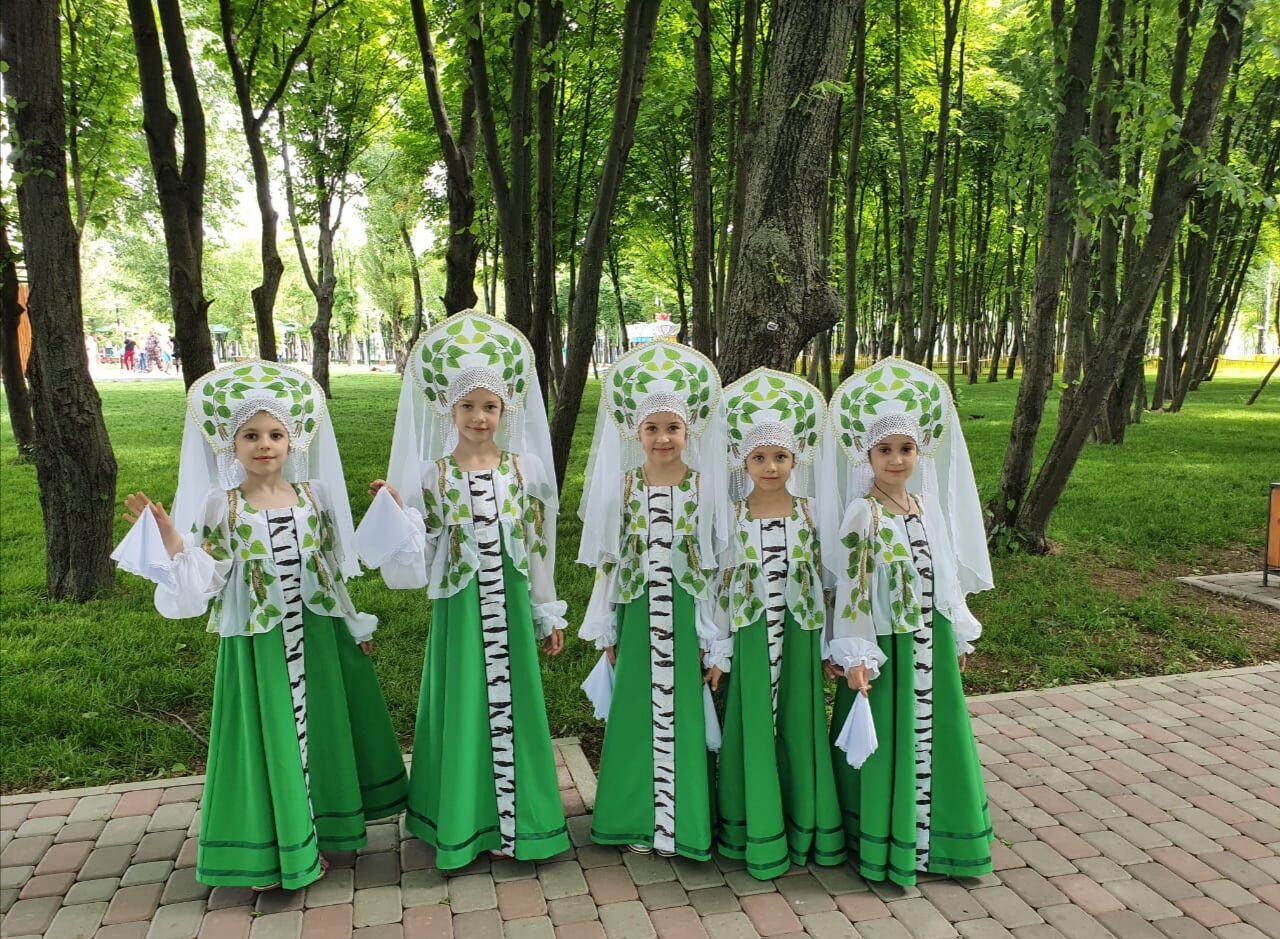 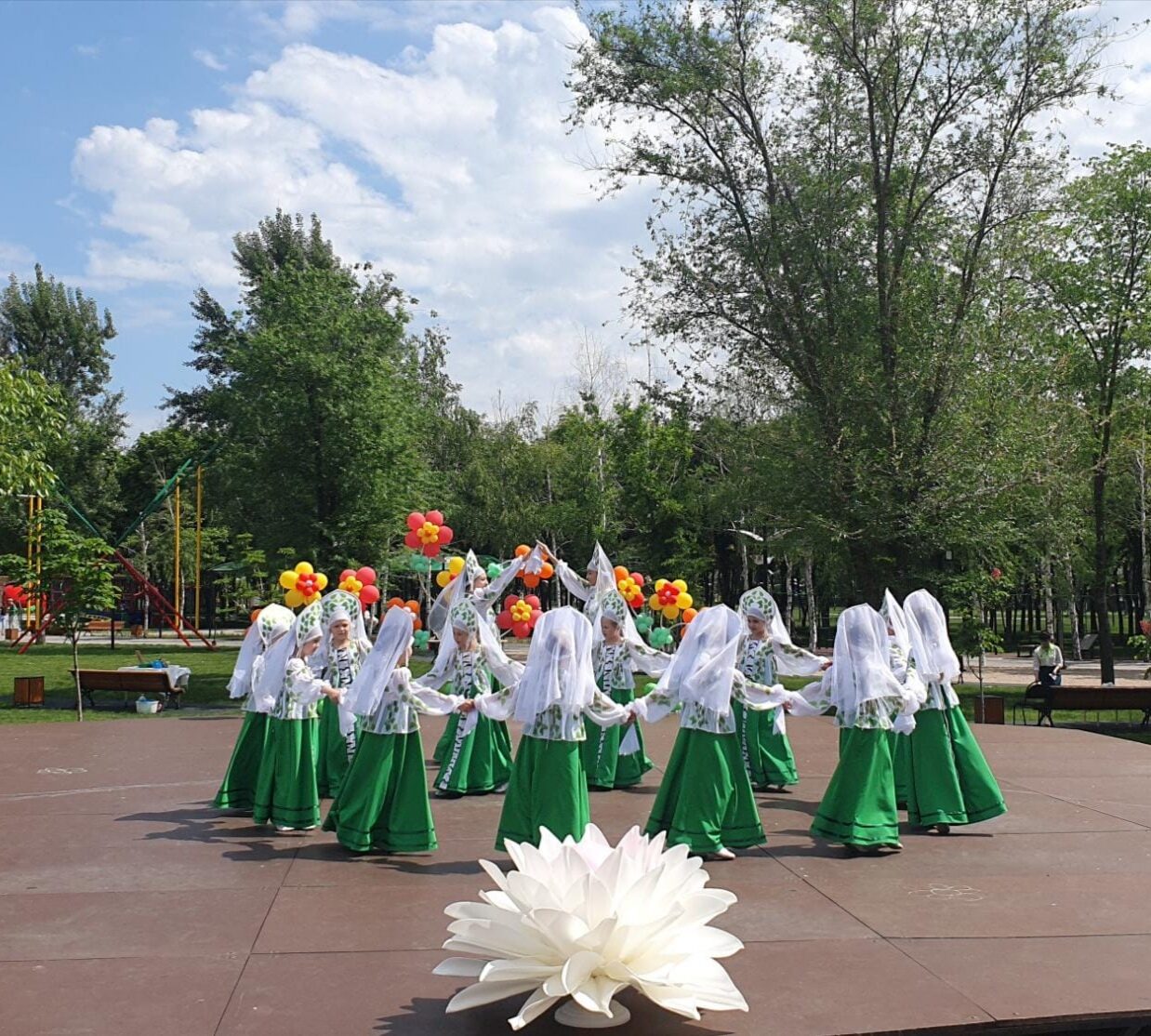 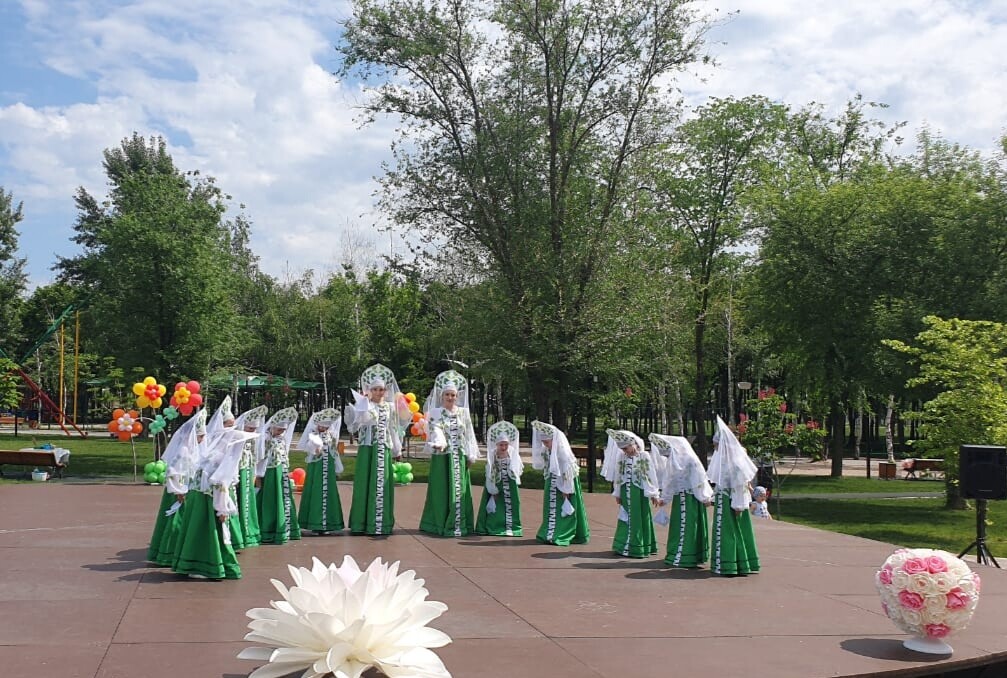 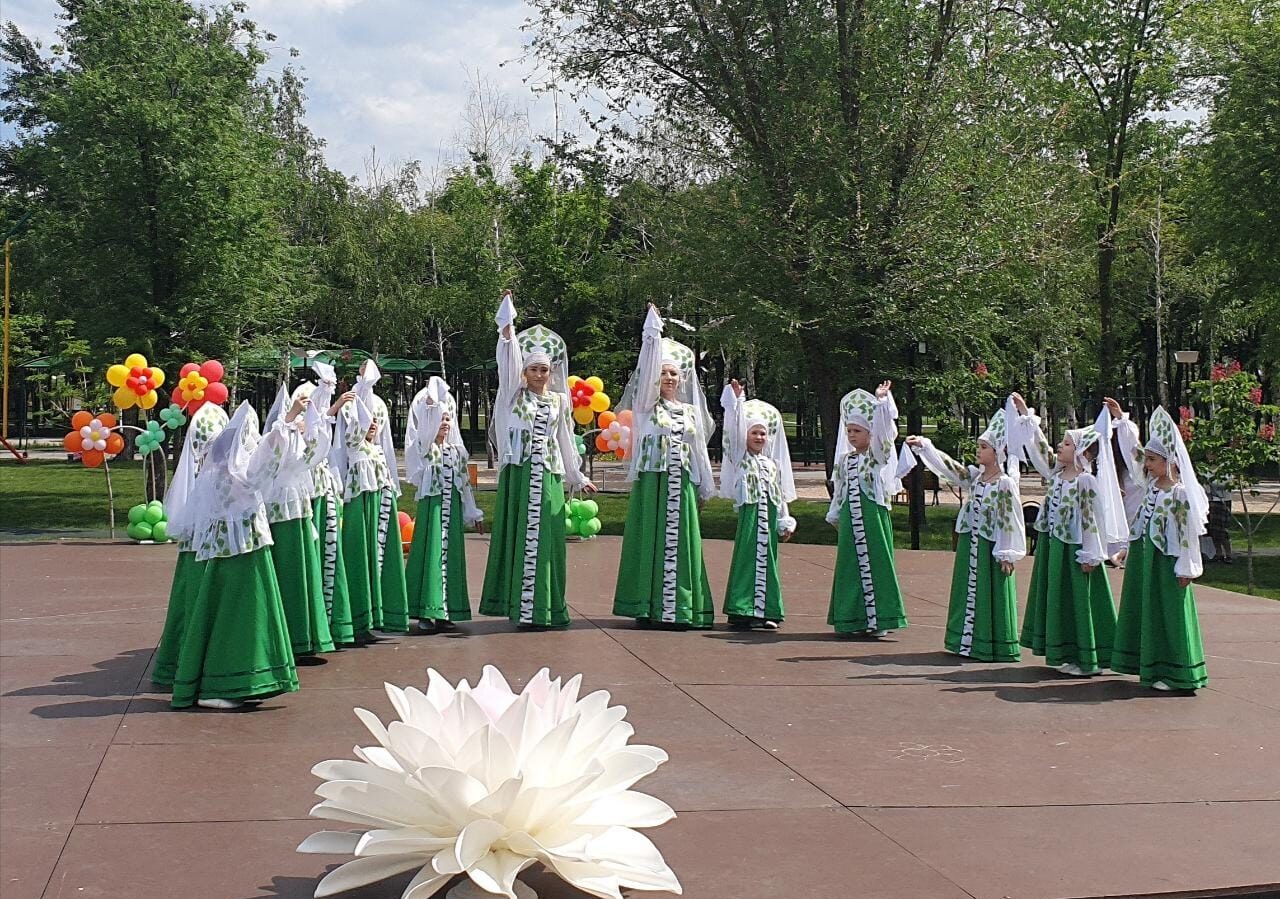 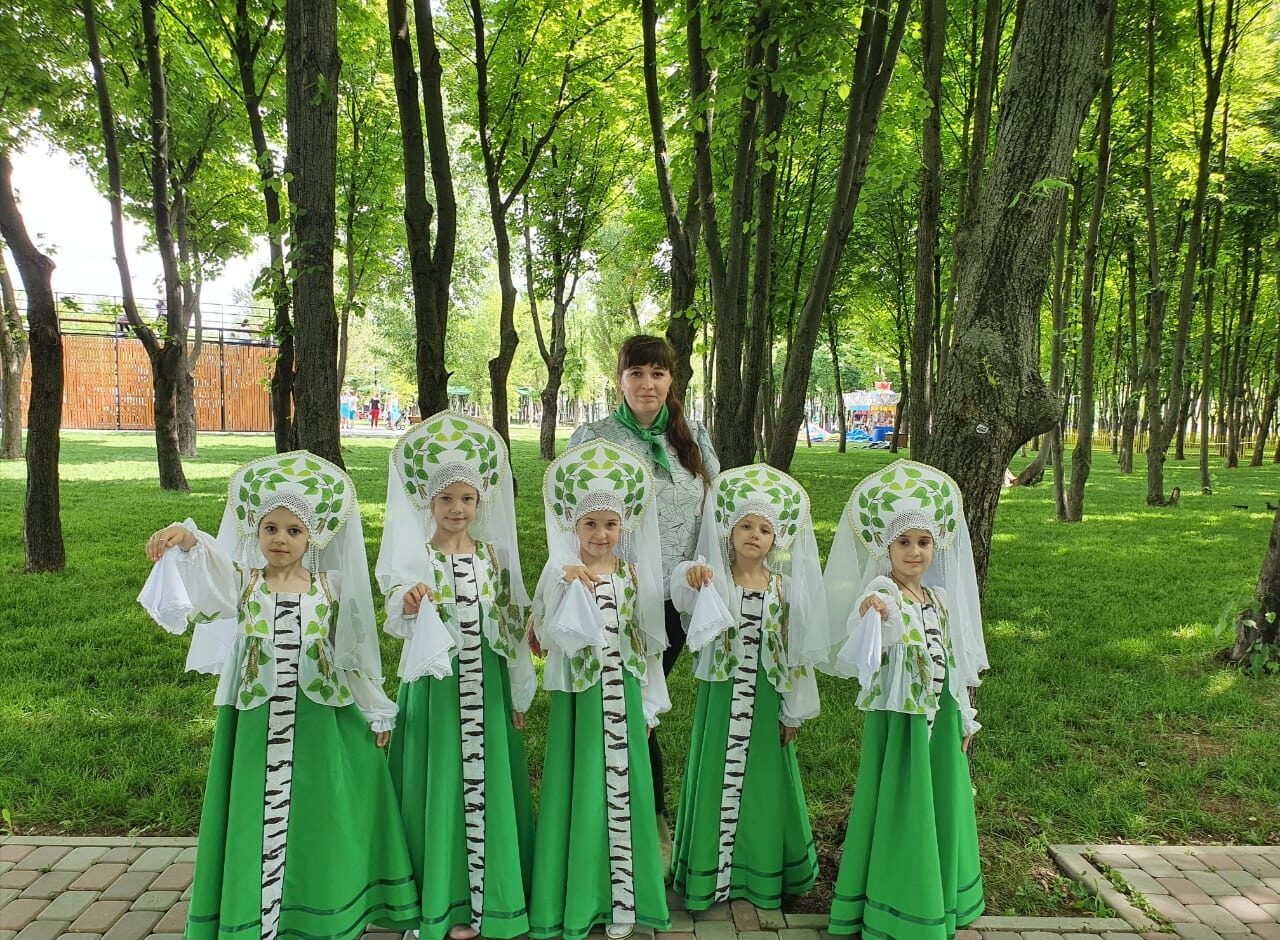 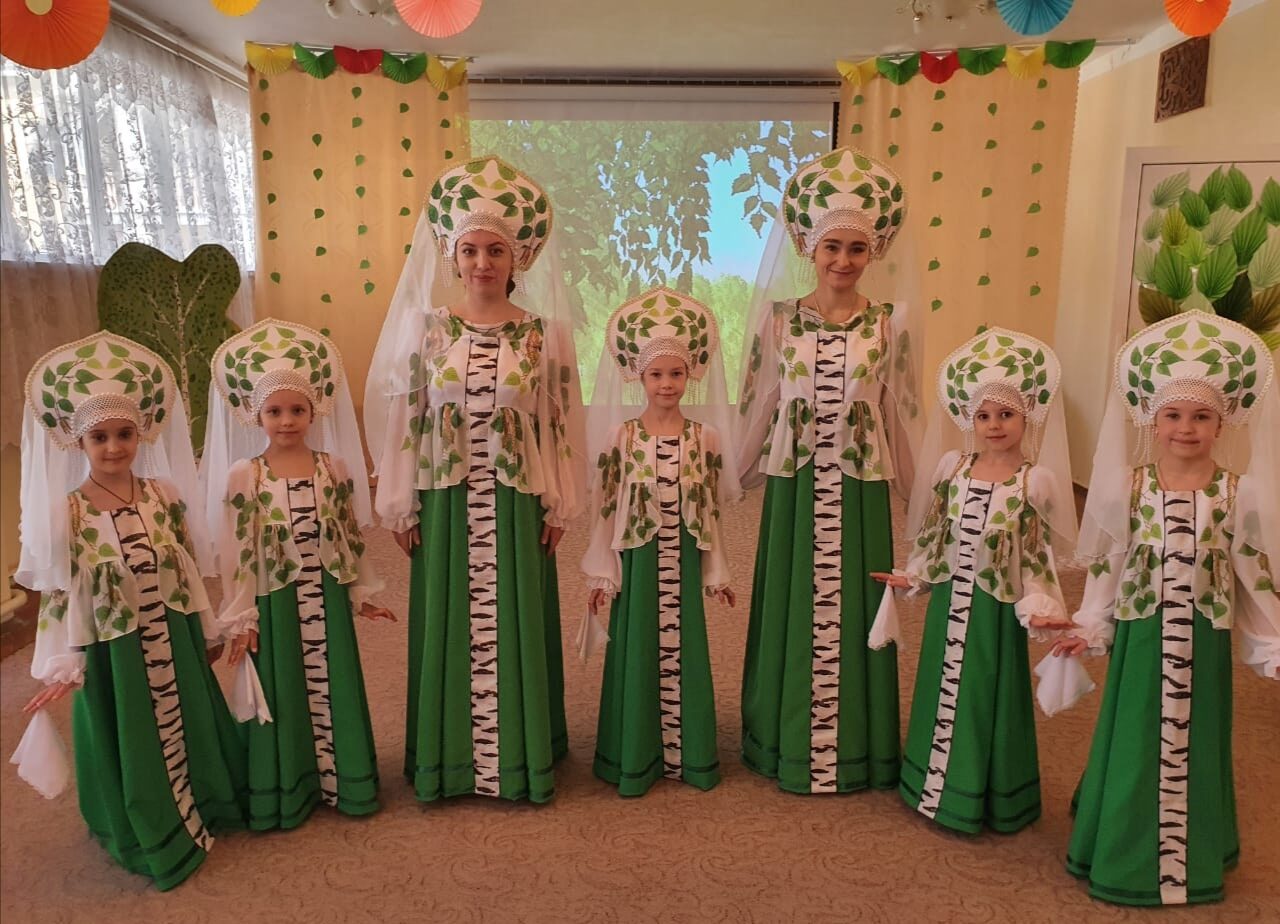 